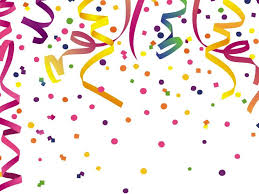 EL DIMARTS, AL CAP HI PORTARÀS… EL QUE SIGUIS CAPAÇ!!!EL DIMECRES, VINE AMB LES ESPARDENYETES, I QUE SIGUIN CALENTETES!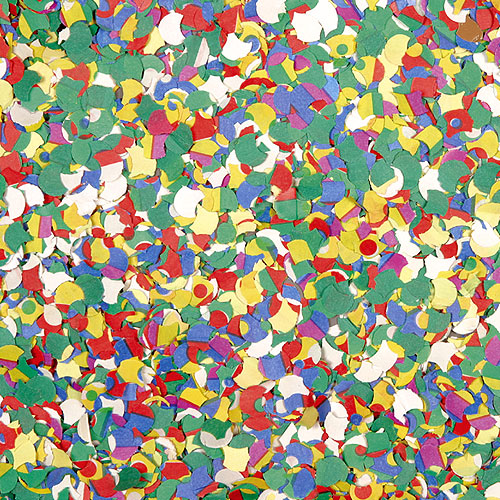 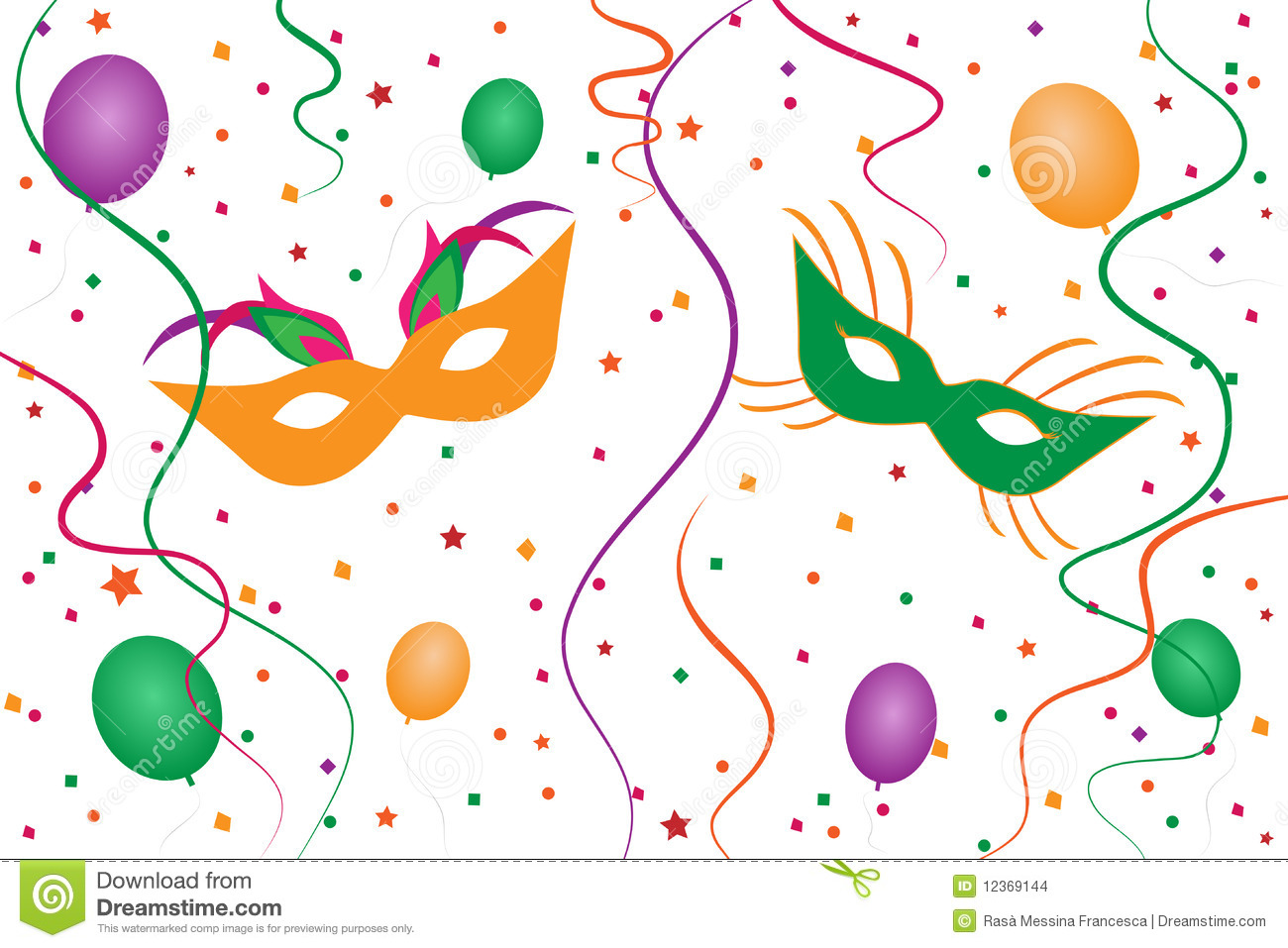 EL DIJOUS  UN MAQUILLATGE :  ELEGANT, DIVERTIT O SALVATGEEL DIVENDRES AL MATÍ, A L’ESCOLA ET DISFRESSARÀS I A LA RUA ANIRÀS…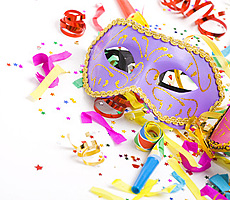 …I  A LA TARDA, VINDRÀS DISFRESSAT COM VOLDRÀS!!!!